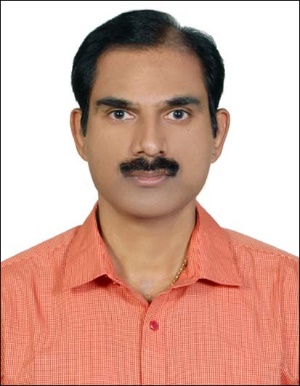                                         Satheesh                                                                                 Email – satheesh-393732@2freemail.comAims to pursue senior managerial assignments in Finance within a reputed organization PROFILE Chartered Accountant with 15+ years of experience in managing finance functions covering strategic planning, financial management, budgetary controls and correspondent experience. Skilled in working capital management, negotiation with financial Institutions.Resourceful in leading & motivating all levels of staff to ensure the optimum & efficient use of resources.Proficient in managing the internal control and compliance environment, developing, installing and implementing finance and accounting procedures.Experienced in managing IT systems with hands on experience in the design and implementation of ERP packages in various manufacturing functions and having good working knowledge of Computers. ( M.S Office and Customized Accounting Packages)Strong analytical and problem solving skills combined with a track record of exceeding goals and objectives. Core competencies include:                                                WORK EXPERIENCEJEBEL ALI, Dubai, Senior Manager - Finance (August 2008 - till date) ACCOUNTS & FINANCEHandling accounts department having 8 staffs. Responsible for supervision of accounting & Finalization of AccountsOverseeing of Budgets, analysis and implementation of cost control measures.Analysis of MIS Reports covering both financial and non financial management reportsCoordination with external and Internal Auditors.Up-to-date maintenance of all accounts, stock records, fixed assets.Authorization of disbursements to suppliers and statutory payments. Liaison with banks for all operational needs.Preparation of Board Meeting papers & presentation.Preparation and submission of documents to financial institutions for new/renewal of line of credits. Inventory management. Inventory ageing analysis (Product/Location wise), ensuring maintenance of inventory at optimum level, monitoring stock.Debtor’s management. Debtors ageing analysis (Branch wise), follow up of collection and monitoring of debtors within the credit limits.Monitoring overall process of LC opening, Imports, Exports, and Remittances.Preparation of MIS reports and analysis like ratios, ageing of ARs/ AP’S/Inventory etc. Monthly discussions in management committee meeting SUPPORT ADMINISTRATIVE FUNCTIONSImplementation and follow up of Control procedures, policies and regulations Verification of new customer account documentation in compliance with Company PoliciesPeriodical review of the customer accountsCoordinated with the IT team on the implementation of IT programs across all the activities of the operations. Doha, Qatar,  Manager ( Finance & Accounts )- Aug’2007 to Aug’ 2008 . Project analysis Cash flow managementNegotiating with financial institutions in connection with Credit facilities.Coordination with External Auditors.Debtors, Creditors and expense analysisSalary VerificationBudget formulation and preparation of variance statements.Management and maintenance of up-to-date records of Stock, Vehicles, Fixed assets  & Tools etc.Maintenance of up-to-date project status reports.WORK EXPERIENCE IN INDIACochin, India, Deputy General Manager (Finance & Accounts)  Apl’02 to Aug;07.Handling accounts department having over 8 staffs. Responsible for supervision of accounting and finalization of accountsTreasury management.Overseeing Budgets and reporting variances.Preparation and submission of documents to financial institutions for new/renewal of line of credits  Authorization of disbursements to suppliers and statutory payments. Coordination with external and Internal Auditors.Preparation of Quarterly and Annual reportsPreparation and filing of Income tax returnsInventory management. Inventory ageing analysis, Ensuring maintenance of inventory at optimum level,   monitoring stock.Debtor’s management. Debtors ageing analysis (branch-wise), follow up of collection and monitoring of debtors within the credit limits.Calculation of Income tax on salaries of employees and preparation of monthly tds list.Filing of TDS annual returns.Assisting in Sale Tax hearings.Chennai, India, Senior Executive (Accounts) - Oct’2000 to Apl’2002.Computation of Income tax on salaries of employees based on their  declaration, preparation of the monthly deduction list of income tax, preparation of Form 16, filing of annual returns.In charge of Kerala Region consisting of 5 branches. Looking after accounting and      reimbursement of expenses after scrutinizing all the vouchers.Assisting in finalisation of accounts by preparing schedules, reconciliation of important accounts etc.Cochin, India, Sr. Audit Assistant –Mar’1999 to Oct’2000. Statutory and Internal Audits of Retail, Trading and Manufacturing Companies, Banks and financial InstitutionsErnakulam,  India, Senior Executive – Accounts .May 1996 to Feb 1999Treasury management.Overseeing Budgets and reporting variances.Preparation and submission of documents to financial institutions for new/renewal of line of credits. Authorization of disbursements to suppliers and statutory payments. Coordination with external and Internal Auditors.Inventory management. Inventory ageing analysis, ensuring maintenance of inventory at optimum level,   monitoring stock.Debtor’s management. Debtors ageing analysis (branch-wise),follow up of collection and monitoring of debtors within the credit limits.Assisting in sales tax hearings.P.K Jose FCA, Chartered Accountants, Ernakulam, India – 3 years Articleship Training                     EDUCATIONAL QUALIFICATIONS2000	Chartered Accountant (A.C.A.) from  of  of ,	.1992	Bachelor of Commerce (B.Com) from   , .Personal DetailsDate of Birth		- 26th May 1972Age			- 47 YearsNationality		- IndianSex			- MaleMarital Status		- MarriedFinancial Analysis & MISBudgeting & ForecastingConsolidation of AccountsBanking & Trade Finance Treasury Management Costing SystemsAccounts & Audit Team SupervisionEfficiency ImprovementsInternal Control systemsInventory Management